１　◆資料チェック>>>　次の①～⑤の雨温図にあてはまる気候帯名を下の語群から選び，書きなさい。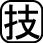 　　　　　　①　　　　　　　　　　　　　　　　　　　　　　　　　　　　　　　　　　　　②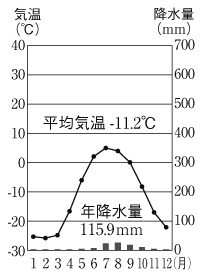 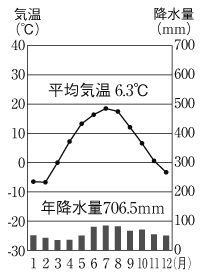 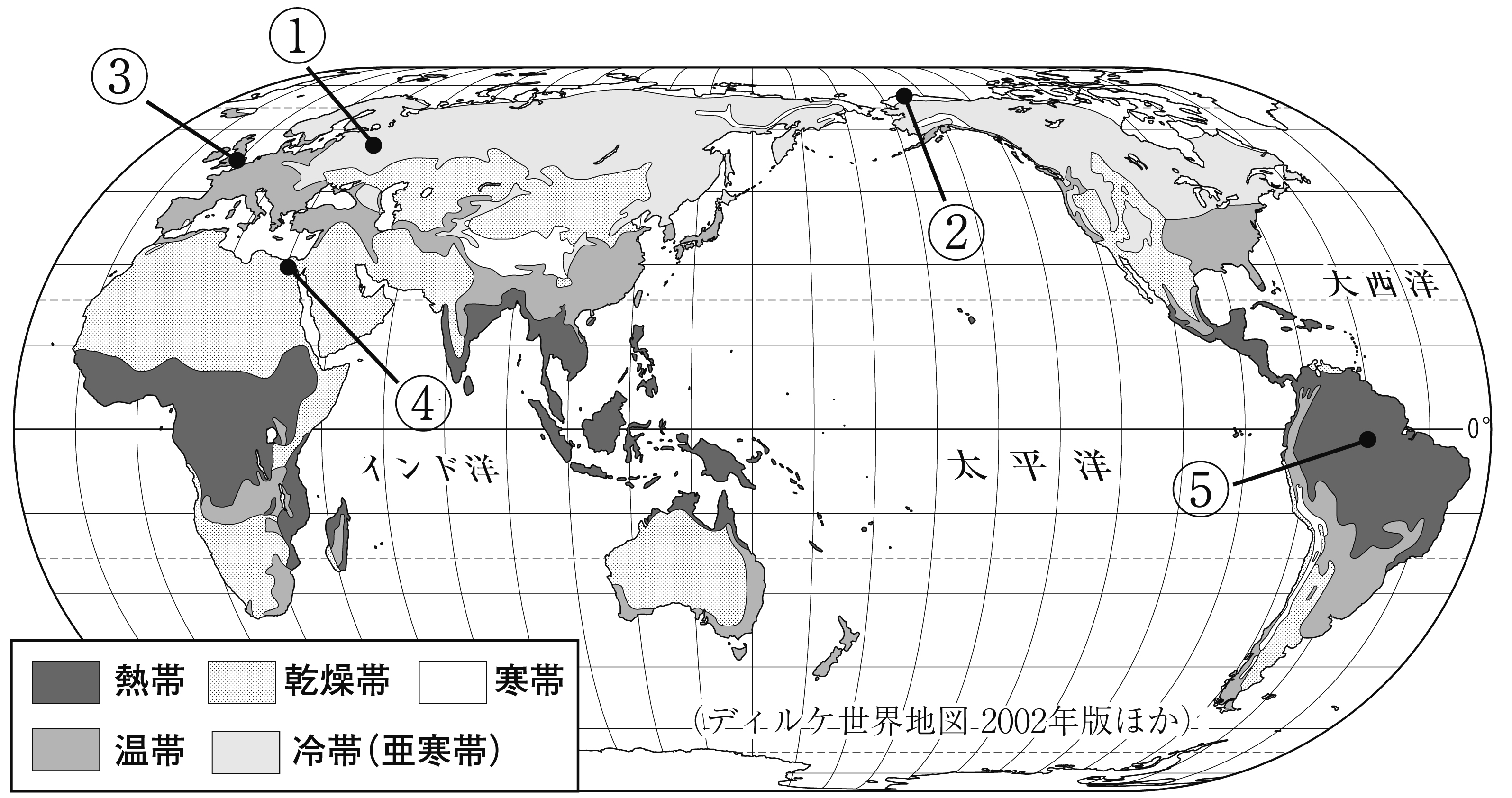 　　（　　　　　　　　）　　　　　　　　　　　　　　　　　　　　　　　　　　 （　　　　　　　　）　　　　　　③　　　　　　　　　　　　　　　　　④　　　　　　　　　　　　　　　　　　⑤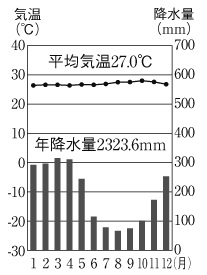 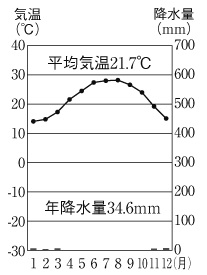 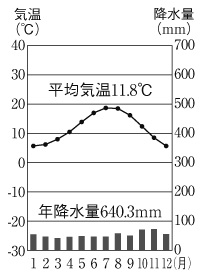 　　（　　　　　　　　）　　　　　　　　（　　　　　　　　）　　　　　　　　 （　　　　　　　　）【語群】２　◆地図チェック>>>　次の地図を見て，問いに答えなさい。⑴　①～③の説明にあてはまるを，ア～ウから1つずつ選び，記号を書きなさい。　①　Aのの人々の多くは日曜日にへ出かける。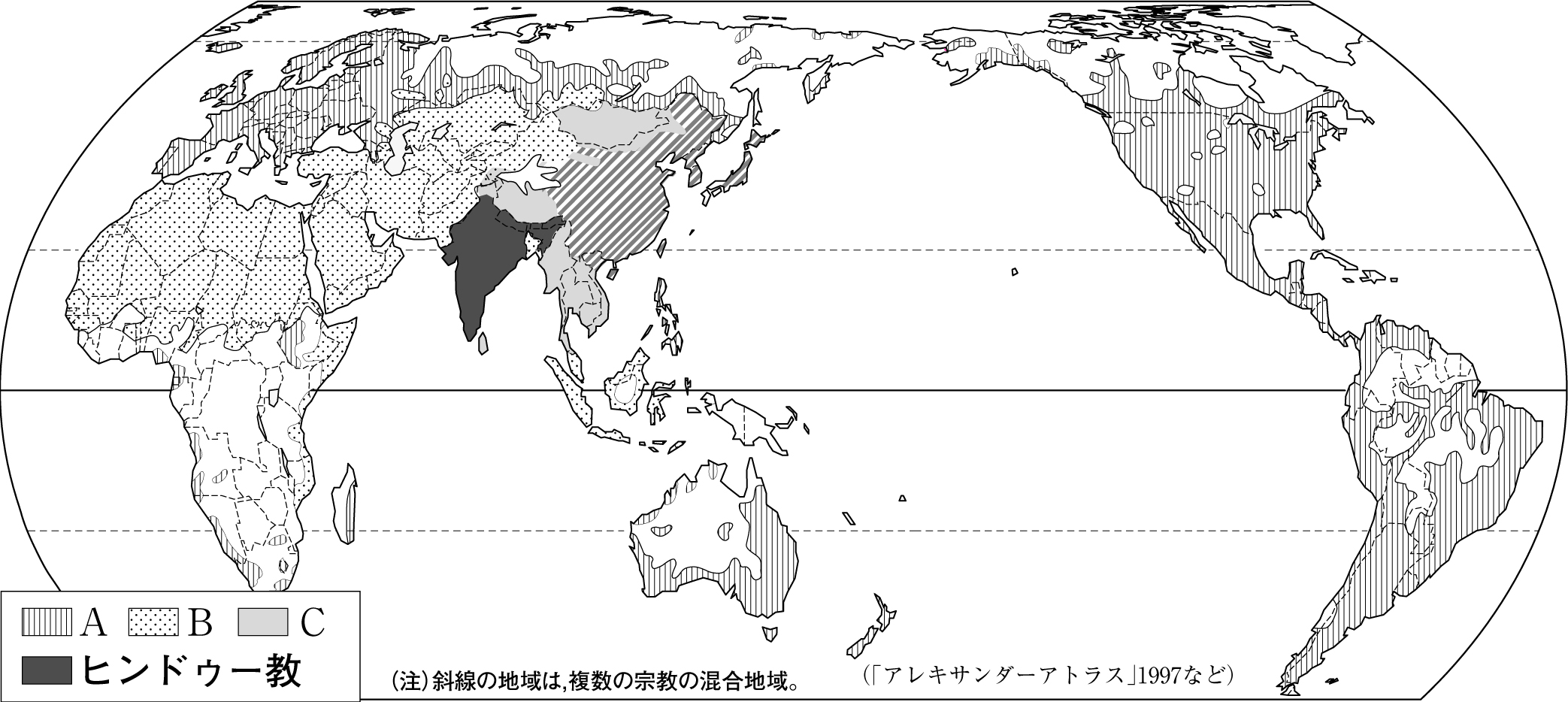 　②　Bの地域の人々は1日に5回を行う。　③　Cの地域に含まれるタイの男性の中には，一生に一度はとしてを積む人がいる。　　ア　　　イ　キリスト教　　ウ　イスラム教①（　　　）　②（　　　）　③（　　　）⑵　インドの多くの人々がするヒンドゥー教で，神の使いとされている動物を次から選びなさい。（　　　　　　　　　　　　）〔　　　　　　　　〕３　◆重要語句チェック>>>　次の問いに答えなさい。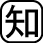 ⑴　インドネシアやタイなどで行われている，同じ土地で1年に2回米をつくるを何といいますか。（　　　　　　　　　　　　）⑵　で外国を受け入れるために，シェンチェンやアモイなどにけられた特別な地域を何といいますか。（　　　　　　　　　　　　）⑶　アジアの10か国がして，・社会・文化・・などで協力し合うのことを何といいますか。日本語の正式を書きなさい。　　　　　　　　　　　　　　　　　　　　　　　　　　　　　　　　（　　　　　　　　　　　　　　　　　）⑷　ペルシャを中心に，西アジアで特に多くされるは何ですか。（　　　　　　　　　　　　）